Candidate’s Name:…………………………………………………………………840/1COMPUTER STUDIES	Paper 1	Oct,/Nov …………	         2½ hoursUganda Certificate of EducationCOMPUTER STUDIESPaper 12 Hours 30 minutesINSTRUCTIONS TO CANDIDATES:Write your name on the space providedThis paper is made up of three sections: A, B and C respectively.Section A contains 20 compulsory objective- type questions. Write your best alternative  in the box providedSection B contains structured questions. Answer all of them from the space providedSection C contains three essay questions. Answer only one Application software programs on request by an auditing firm are shown below with there application. Which of them is the most relevant for this firm?Microsoft Power Point, Corel Presentation –Presenting work on slidesWord Pad, Microsoft Word 2007 – Typing text SQL, Oracle, Microsoft Access – Database Management Tally, QuickBooks, Microsoft Excel – Computerized AccountingSamuel created a simple database management system for his car parking lot. Which record has invalid data entries?Which computer generation first made computers available for commercial purchase to individuals?Second GenerationThird GenerationFirst GenerationNONE of the Above.The following are multimedia file extensions except.exe.gif.mp4.jpegWhich of the following imaging input device is used purposely for security issues?Digital cameraVideo CameraClosed Circuit Television CameraCamcorder.The best illustration to show Kispang Sending his application letter to Akirapa via email would be?.... (i) and (iv)(iv) only(iii) and (ii)(i) onlyChoose the operating system which is not suitable to be used on school computers.Disk Operating System (DOS)Windows O/S (XP)Windows O/S (VISTA)Windows 2007The software needed by a laser jet printer to be recognized by the computer is.Anti virusScreen saver Device driverWinrarLast stage in System Development Life Cycle (SDLC) is TestingDocumentationSystem DesignSystem AnalysisWhat is the keyboard shortcut for creating a new page?Ctrl + UCtrl + NCtrl + CCtrl + VLower case formatting feature has been expressed in which of the following typed text?COMPUTERCOMPUTER COMPUTERcomputer Automatic Teller Machine used in the banking industry uses …………….. mode of communication.Full duplexhalf duplexSimplexBank duplexA wrong match can be observed in which of the following measurements?Screen – resolutionImage – PixelHard disk – dot per inchProcessor speed – GHZAvast, Screen saver, Winrar can be classified under Audio Editing softwareVideo Editing softwareProgramming languagesUtility programsThe table below shows links recommended by Video Jokers in Central and Eastern parts of UgandaUse the table above and choose the best corresponding links with the table belowIt is advisable not to bring magnets near the …………………….. storage mediaFlash diskDVD-ROMPen DriveFloppy disk.The device above was used in the ancient computers as a typical input device. It is referred to asMagnetic DrumVacuum tubePunched CardIntegrated Circuit Remotes use …………………………to change from one TV station to another wirelessly.Infra red wavesRadio waves Bluetooth technologySatellite technology Hacking, Phishing, Spamming, Eavesdropping are examples ofComputer virusesComputer professionsComputer crimesComputer CharacteristicsWhich of the following statement is false about emerging Social Media sites in the technological world today? You can send an excel file as an attachment on WhatsAppAccess to face book can be achieved after signing up for an account or logging in incase you already have an accountWe can send and receive money via WhatsApp virtuallyYou can post a video on your WhatsApp status or on your face book page.SECTION B (60 MARKS)Answer all questions in this section. All the working must be done in the space provided.(a) Fill in the following countries of origin of the important personalities in the history of computers.							(5 marks)(b) Explain the causes of the following features in the history of computer generations(i) Decrease in computer size in second generation 		(2 marks)………………………………………………………………………………………………………………………………………………………………(ii) Third Generation computers could now fit on a table 		(2 marks)………………………………………………………………………………………………………………………………………………………………………………………………………………………………………………(ii) First generation Programming language was not user friendly (1 mark)………………………………………………………………………………………………………………………………………………………………………………………………………………………………………………(a) With an example, State the major difference between digital computers and Hybrid computers. 							(6 marks)………………………………………………………………………………………………………………………………………………………………………………………………………………………………………………………………………………………………………………………………………………………………………………………………………………………………………………………………………………………………(b) The following illustrations describe computers categorized according to size. Name them according to size					(4 marks)………………          …………………            ………………       …..………(a) Identify two application software where simple calculations can be done.(2marks)………………………………………………………………………………………………………………………………………………………………(b)Explain the following features as used in presentation software(i) Slide hiding.  								(2 marks)………………………………………………………………………………………………………………………………………………………………(ii) Clip Art									(2 marks)………………………………………………………………………………………………………………………………………………………………(c) What is a wild card as used in Database management system?(2 marks)………………………………………………………………………………………………………………………………………………………………(d) With example, state two functions of wild cards in a computerized database. 									(2 marks)………………………………………………………………………………………………………………………………………………………………(a) Distinguish between cyber crime and cyber ethics. 		(4 marks)………………………………………………………………………………………………………………………………………………………………………………………………………………………………………………………………………………………………………………………………(b) Outline two cyber ethics teachers entering student’s marks in school computers should exhibit. 						(2 marks)………………………………………………………………………………………………………………………………………………………………………………………………………………………………………………………………………………………………………………………………(c) Explain how following physical control measures are used to ensure computer and data security in an organization.(i) Smart Card								(2 marks)………………………………………………………………………………………………………………………………………………………………(ii) Iris scanner								(2 marks)………………………………………………………………………………………………………………………………………………………………(a) What are boot files? 							(2 marks)………………………………………………………………………………………………………………………………………………………………(b) Explain why the following activities are important during the booting of a computer									(2 marks)(d) State three advantages of the Power Supply System in the booting of the computer. 								(3 marks)………………………………………………………………………………………………………………………………………………………………………………………………………………………………………………(e) Describe the functions of the following devices in electric- management of computers in a computer laboratory.(i) Power Stabilizer							(1 marks)………………………………………………………………………………………………………………………………………………………………(ii) Power Surge Protector						(1 marks)………………………………………………………………………………………………………………………………………………………………(iii) Un interruptible Power Supply (UPS) 				(1 mark)………………………………………………………………………………………………………………………………………………………………(a) Differentiate between Cloud computing and Cyber Storage (4 mark)………………………………………………………………………………………………………………………………………………………………………………………………………………………………………………………………………………………………………………………………(b) Study the diagram representing a star topology and answer corresponding questions.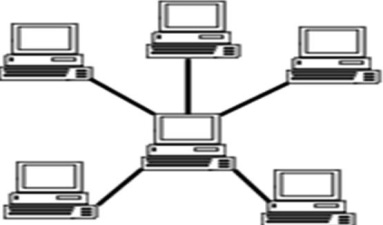 (c) Name devices labeled							(3 marks)(i) A…………………………………………………………………….(ii) C…………………………………………………………………….(iii)D…………………………………………………………………….(d) State the functions of part labeled D				(1 mark)………………………………………………………………………………………………………………………………………………………………(e) Identify one example of device C					(1 mark)………………………………………………………………………………(f) State the network model illustrated in the diagram		(1 mark)………………………………………………………………………………SECTION C (20 Marks)Answer any one question from this sectionAs a senior programmer, You have been tasked by the Electoral Commission department of Bukwo District to design a program that will ease the commission to know and declare winners and losers in the forth coming National elections in 2021 at different posts using the following criteriaIf contestant gets 51% of votes or Above  He/She is declared WINNERIf Contestant gets 50% of Votes, He/She is declared RE-COUNTER  and the voting process will have to be repeated among the contestantsIf Contestant gets below 50% of votes, He/She is declared LOSERDesign a simple system interface (use pen) on how your system will look like for user interaction				(5 marks)Draw a flow chart for your program			(9 marks)Write a pseudo code for your program			(6 marks)(a) Differentiate between a  tag and a link. 				(4 marks)(b) A school is willing to adopt e-learning services to its students during the corona virus pandemic so that students are not left out with learning. 							(i)  Briefly explain how the e-learning services will be used by students										(4 marks)(ii) Explain three advantages and three disadvantages of these services.										(12 marks)Mutebi has audio songs of 8GB on his flash disk.If each song contains 4000 KBs, how many songs are on the flash disk?(5 marks)If the flash disk has a memory capacity of 2.8 TB. Calculate the space left on the flash disk. (Give your answer in MBs) 		(10 marks)He wanted to transfer the songs to a DVD – RW discs of 700MBs each. How many discs would he require for storing the songs? 	(5 marks)ENDESC.NO788H51972109UNE876CADFor Examiners’ Use OnlyFor Examiners’ Use OnlyFor Examiners’ Use OnlyFor Examiners’ Use OnlyFor Examiners’ Use OnlyFor Examiners’ Use OnlyFor Examiners’ Use OnlyFor Examiners’ Use OnlyFor Examiners’ Use OnlyFor Examiners’ Use OnlyFor Examiners’ Use OnlyMCQ212223242526272829TotalNAMECAR PLATECAR TYPETIME INTIME OUTAJJUKOUBB 234FIPSUM7:43 PM8:05AMBAPENDIUAE 775DSUBARU6:45PM9:17AMC0P0ND0UBC IIIKBENZEvening MorningDKagoyaUAZ 671TCANTER4:24 PM10:51 AMwww.munnowatch.com vjjuniorjingo@yahoo.com GOOGLEAemailSearch enginewebsiteBwebsiteemailSearch engineCSearch enginewebsiteemailDemailwebsiteSearch enginePERSONALITYCOUNTRY OF ORIGINCHARLES BABBAGE……………………………….HERMAN HOLLIRETH……………………………….JOHN NAPIER………………………………..BLAISE PASCAL………………………………..LEIBENIZ………………………………..Power On Self TestSwitch User Screen…………………………………………………………………………………..………………………………………..………………………………………………………………………………………………………………